С ЗАБОТОЙ О БЕЗОПАСНОСТИ МАЛОЙ РОДИНЫ.1 августа в республике стартует информационно-пропагандистская кампания «С заботой о безопасности малой Родины». Цель кампании – предупреждение пожаров из-за неосторожного обращения с огнем и гибели на них людей пожилого возраста.Пенсионеры – одна из важнейших категорий населения, которая находится под пристальным вниманием МЧС. Для привлечения их к вопросам безопасности спасатели используют различные формы работы, стараясь достучаться до каждого пожилого человека и вовлечь его в проведение масштабной республиканской акции «С заботой о безопасности малой Родины».Акция пройдет в два этапа: первый – с 1 по 18 августа, а второй – с 18 сентября по 2 октября. В рамках этих этапов запланировано много полезного и интересного. И, конечно же, встречи с жителями сельской (городской) местности, где пропагандисты еще раз напомнят о правилах безопасности, сделают акцент на причинах возникновения чрезвычайных ситуаций.О безопасности в движении также будет вещать специальный транспорт МЧС, который проедет по сельским населенным пунктам для транслирования населению коротких профилактических текстов через громкоговоритель. Кроме этого, спасатели проведут работу по маршруту движения торговых автолавок через  проект «Автолавка безопасности». Таким образом, жители даже самых отдаленных уголков не останутся в стороне и смогут поучаствовать в мероприятиях, организованных спасателями.Если кажется, что традиционная почта – пережиток прошлого, то это большая ошибка. Именно поэтому спасатели организуют рассылку безопасной корреспонденции. Это лишь небольшой перечень тех мероприятий, которые проведут пропагандисты с пожилыми гражданами в рамках кампании «С заботой о безопасности малой Родины».Глусский РОЧС напоминает:-в случае возникновения пожара незамедлительно звонить на номер службы спасения «101» или «112».-не допускайте нарушение правил эксплуатации печей, теплогенерирующих агрегатов и устройств, эксплуатации электросетей и электрооборудования.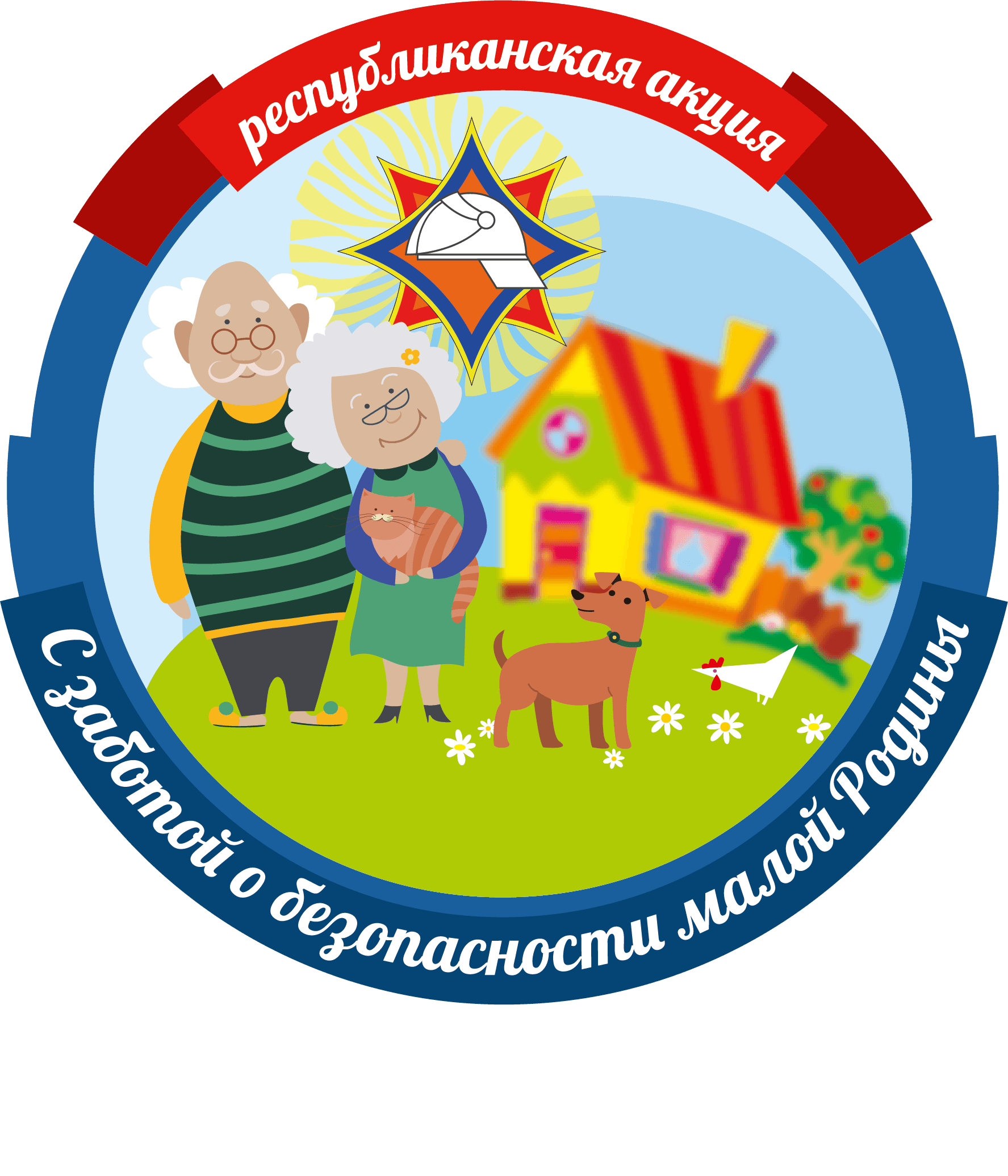 